                                                      Дом без любого насилия. Насилие – это преднамеренное применение физической силы или власти, действительное или в виде угрозы, направленное против себя, против иного лица, группы лиц или общины, результатом, которого являются  телесные повреждения, смерть, психологическая травма, отклонения в развитии или различного рода ущерб.Согласно  позиции ВОЗ, причины насилия отчасти обусловлены биологическими или иными личностными факторами, предрасположенностью человека к агрессии, однако, чаще всего, такие факторы взаимодействуют с семейными, культурными и прочими факторами внешнего характера и таким образом создают ситуацию, в которой возникает насилие. Суть любого насилия – это стремление максимально унизить жертву, поскольку только таким способом тот, кто проявляет насилие, может на время почувствовать себя «выше».                                        Напряженность жизни, бездуховность, стрессы, социальная неустроенность, утрата ориентиров и семейных ценностей, возросшая алкоголизация... Все это в значительной степени формирует благодатную почву для возникновения той или иной формы насилия.
        Семья –  закрытая система, происходящие в ней негативные моменты (ссоры, конфликты, наказания) чаще всего, скрыты от окружающих и труднодоступны для общественности и правоохранительных органов. 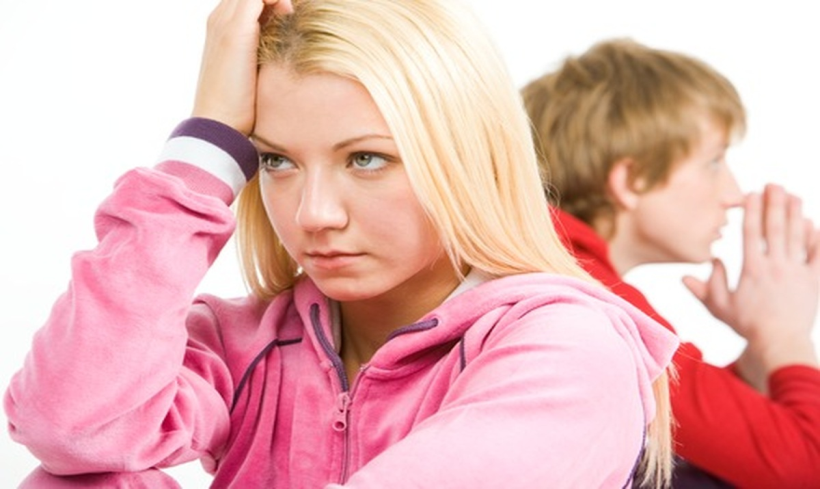                                    Признаки насилия в семье:
         — партнер часто впадает в неконтролируемую ярость по поводу и без;
         —  страдает чрезмерной подозрительностью,  постоянно подозревает в измене;
          — подвержен перепадам настроения, от которого зависит совместная повседневная жизнь;
         — запрещены любые социальные взаимодействия без его участия;
         —  внушает страх;
         — угрожает убийством, в случае если вы покинете его.Типы насилия в семье: физическое; психологическое, сексуальное и экономическое.Психологическое насилие – чаще всего встречающийся вид насилия в семье (унижение, оскорбление, контроль поведения, изоляция, ограничение круга общения жертвы,  допрос, шантаж, угрозы причинения насилия. Физическое насилие – прямое или косвенное воздействие на жертву с целью причинения физического вреда: (нанесение увечий, тяжких телесных повреждений, побои, пинки, толчки, пощечины). Сексуальное насилие – любое принудительное сексуальное действие или использование сексуальности другого человека. Экономическое насилие – попытки лишения  возможности распоряжаться семейным бюджетом, иметь средства и права распоряжаться ими по своему усмотрению, экономическое давление на несовершеннолетних детей и т.д.Отсутствие заботы – это пренебрежение основными потребностями человека (в еде, одежде, медпомощи, присмотре и другое). В семье наиболее частыми жертвами насилия становятся женщины и дети.  Каждая 3-я женщина в стране страдает от физического насилия в семье, почти каждый второй случай насилия кончается для женщины нанесением телесного повреждения,  за помощью обращается лишь треть из них, в большинстве случаев насильник остается безнаказанным.
          Дети в семье могут становиться как невольными свидетелями, так и непосредственными  жертвами. 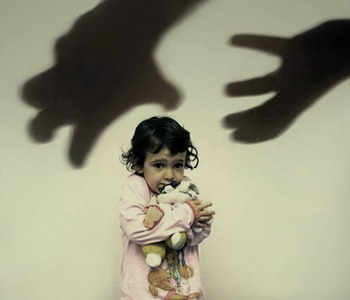  Периодические ссоры в семье явление рядовое и полностью избежать данного варианта выяснения отношения не удастся. Опасность предоставляют ситуации, когда агрессия переходит границы и носит постоянный характер. Это не только может принести физический вред здоровью ребенка, но и негативно сказаться на его психическом состоянии, в том числе, послужить причиной патологических изменений характера, перейти в дальнейшем во «вредную привычку». Организации здравоохранения осуществляют мероприятия по профилактике и борьбе с насилием в семье:- оказание  психиатрической (психотерапевтической) помощи жертвам насилия; - передача информации в компетентные органы для принятия необходимых мер.Пациентам, пострадавшим от домашнего насилия, обеспечено проведение комплексного обследования и оказание квалифицированной медицинской, психологической и социальной помощи.В зависимости от ситуации, такая помощь может быть оказана в амбулаторных, стационарных или в условиях психиатрических отделений дневного пребывания.    Как не стать жертвой домашнего насилия?  Что предпринять, если столкнулись с ним? 1, Не молчите! Звоните на горячие линии, обращайтесь в государственные органы!2. Обращайте внимание на «маркеры» насилия уже на первом этапе знакомства с молодыми людьми: запрещает ли вам мужчина видеться с подругами, ограничивает ли общение с родителями.3. Присматривайтесь друг к другу заранее. Психологи утверждают: агрессия и насилие встречаются чаще в семьях, где оба партнера имеют взрывной характер, не наделены терпением, не умеют ждать и анализировать.4. Не будьте равнодушными, если знаете, что кто-то из знакомых подвергается домашнему насилию, или видите его.5. Воспитывайте детей в уважении друг к другу.6. Обращайте внимание на насилие в отношении детей. Оно не менее важно, чем в отношении женщин, и может иметь более серьезные последствия.По утверждению специалистов,  психологическая помощь нужна и жертвам насилия и агрессорам. Все  формы воздействия на человека приводят к утрате доверия к себе и миру, беспокойству, тревожности, нарушениям сна и аппетита, депрессии, агрессивности, угодливости,, низкой самооценке.   Возрастает склонность к уединению, формируются суицидальные наклонности  и может возникнуть личностная психопатология различной этиологии - наркотические зависимости, булимия, анорексия, соматические и психосоматические заболевания - язва желудка, аллергии, избыточный вес, нервные тики. 
           Дети и подростки, ставшие свидетелями домашнего насилия, перенимают  гендерную модель поведения (80 % склонны к преступлениям, 40 % — к  жестоким)  и воспроизводят её в следующем  поколении.  